                            ST. PETER CATHOLIC COMMUNITY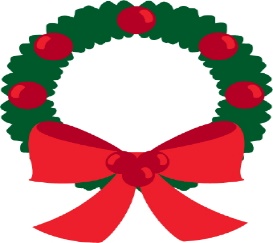 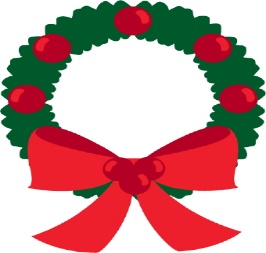 CCD NEWSLETTERDECEMBERReminders:The second grade students will receive the sacrament of Reconciliation on Saturday, January 28 at 10:00 a.m.  at St. Peter Church.Parent Meeting for First Eucharist will be on February 13th in church at 7:00 pm.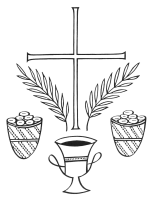 Attendance at Mass is important.   We expect the students to attend Mass weekly.  Please bring your children, especially the second graders, to Church and Mass.  Please make sure that your child signs in when he/she attends Mass at St. Peter Church.  If your child attends Mass at another church, please bring the church bulletin of that church that your child attended and send it to class.  Make sure that you put your child's name and grade on it.  Some children are failing to attend Mass on Saturday or Sunday.  Let's work on this for the new year.Class AttendancePlease make sure that your child/children attend CCD classes.  We have only a few classes left for this year and we ask that your child attends these.  Remember, promotion is based on attendance.  Some students are near their quota for absence and will not be promoted to the next level.  We do not have any makeup classes so attendance is important for promotion.Up Coming EventsDecember 8 - Immaculate ConceptionDecember 17 -CCD classes -8:30 am-10:00amDecember 25- Christmas Day January 1 - Happy New YearJanuary 7 -CCD classes - 8:30 am - 10:00 amJanuary 21- CCD classes- 8:30 am – 10:00 amJanuary 28- Sacrament of Reconciliation      (10:00 a.m. - Second Grade Students)February 4 - CCD classes - 8:30 am - 10:00 amFebruary 11 - CCD classes -8:30 am -10:00 amFebruary 13- Parent Meeting 7:00 pm Church           JUST FOR TODAYAdvent Advent is a special time set aside by the Church to prepare for the Lord's coming.  The new church year began on the first Sunday of Advent.  During Advent, we prepare for the coming of Christ in our hearts.ChristmasGod grant you the light in Christmas, which is faith, the warmth of Christmas, which is love.... the belief in Christmas, which is truth, the all of Christmas, which is Christ.The staff of St. Peter Elementary CCD wish you and your families a Merry Christmas and a Happy New Year.  May Christ be with you for the holiday season and the new year.  Stay safe!!!!!!!!!!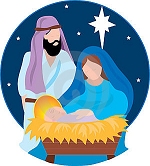 